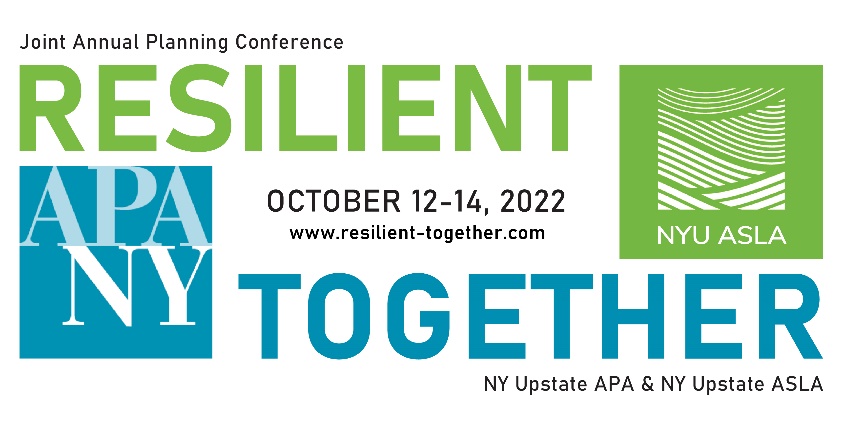 2022 Joint Conference Registration Remittance FormPurchaser InformationRegistration Type: Firm/Organization: Name: Address: City/State/Zip: Phone: Email: Amount: Make checks payable to:				Send payment & remittance form to:
Western New York Section APA			ATTN: Sarah GattiErie CountyDept. of Environment and Planning95 Franklin Street, Tenth FloorBuffalo, NY 14202Receipt Section – to be filled out by WNY APAAmount Paid: Payment Method: Check # (if applicable): As Treasurer of the Western New York Section of the American Planning Association, I confirm that the above business/organization has paid the amount shown for the 2022 Joint Conference.	Date: Sarah Gatti, WNY APA Treasurer